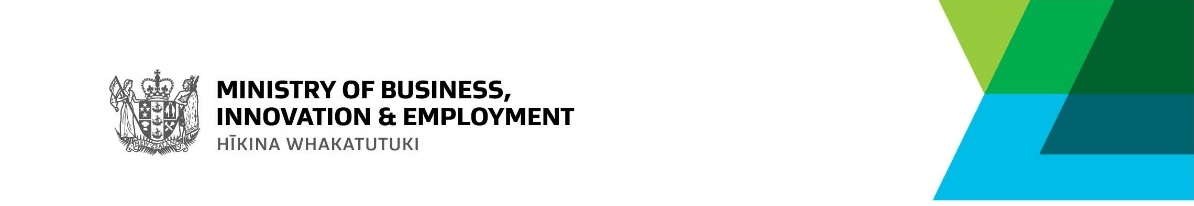 New Zealand Registered Architects Board – Member Position DescriptionOn behalf of the Minister for Building and Construction, the Ministry of Business, Innovation and Employment (the Ministry) is seeking candidates who wish to be considered for appointment as a member of the New Zealand Registered Architects Board (the Board).Under the Registered Architects Act 2005 (the Act), the Board comprises of members nominated by the New Zealand Institute of Architects and other persons recommended by the responsible Minister. Members are appointed by the Governor-General on the recommendation of the responsible Minister, and can serve terms of up to five years.Skills, Experience, and Attributes RequiredThe Ministry is seeking a member from outside the architecture profession with a set of skills, attributes and experience which will bring an informed and diverse perspective to the Board. Ideally applicants will have:experience with digital communicationsmarketing and policy experiencegovernance experience experience dealing with complex issuesawareness of emerging technologiesan appreciation of the responsibilities associated with regulatory or disciplinary bodiesbroad sector networks – bringing a sector perspective and connecting with the sectoran appreciation of intergenerational issues and views.The successful candidate will bring an objective and open-minded approach to disciplinary hearings, be collaborative, be an effective communicator, and be available to devote time and energy to the role.Time Commitment and MeetingsThe time commitment for members is typically 8 - 10 days per year, including four formal board meetings, some telephone conferences and disciplinary hearings. Members receive a standard fee of $385 per day, plus reasonable travel and accommodation expenses.The Board’s functionsThe Board is an independent statutory body established under section 47 of the Act. Its role is to decide who can be, and continue to be a Registered Architect. The Board is responsible for the development and administration of rules about competency standards, ethics, and complaints and discipline of members of the profession. The Board’s functions are to:make rules relating to registered architects that are prepared and approved in accordance with the Actregister architects who have been assessed by their peers as competent to practice independentlymaintain an online register, so the public can confirm that an architect is registeredreview the competence of architects every five yearsreceive, investigate and hear complaints and, if need be, discipline architectsprovide information to the public about the registration system for registered architects.The Board’s website (www.nzrab.org.nz) has further information about the Board and its activities.